Unit 2 Lesson 15: La nueva habitaciónWU Observa y pregúntate: Plano (Warm up)Student Task Statement¿Qué observas? ¿Qué te preguntas?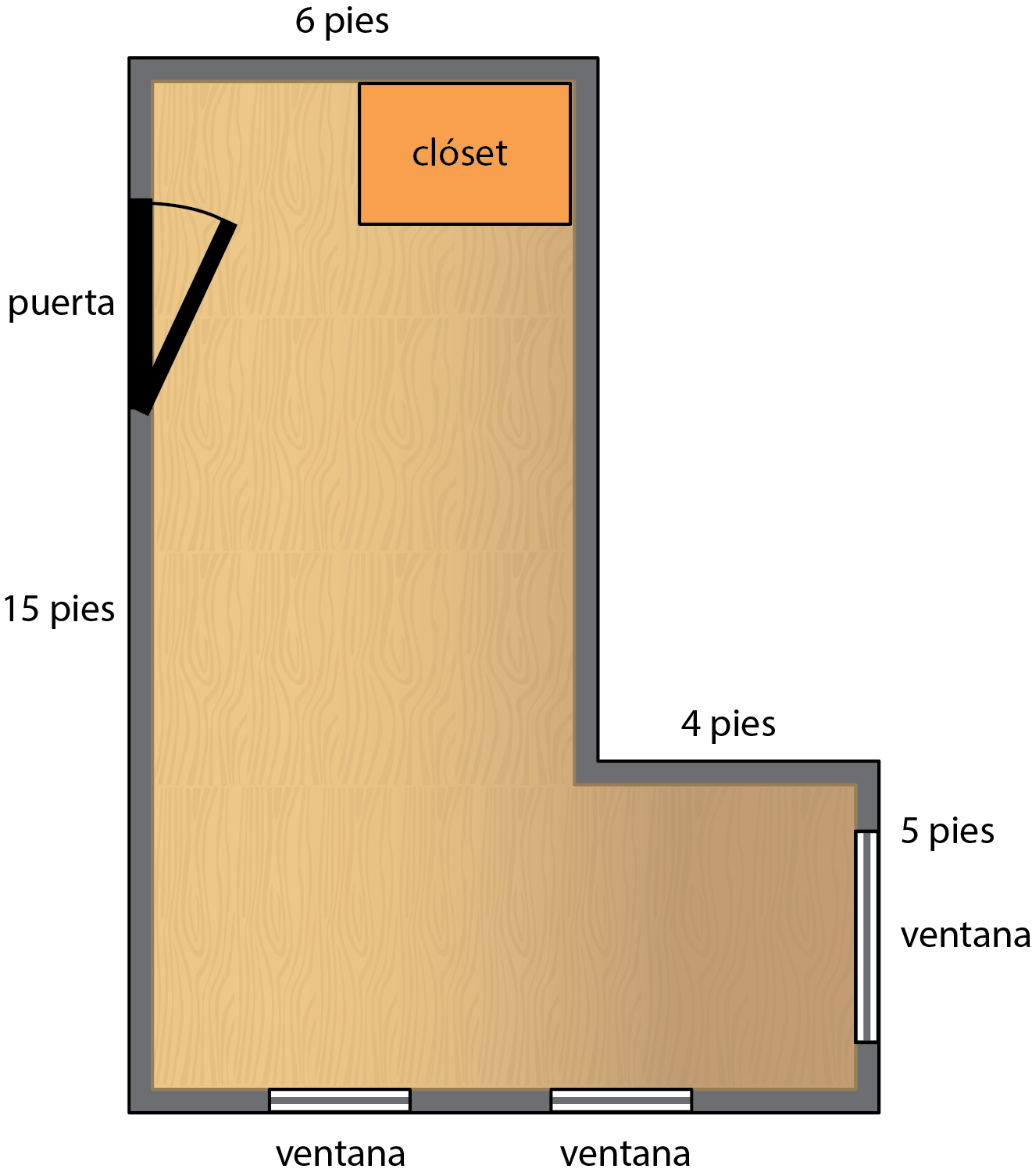 1 PlanosStudent Task Statement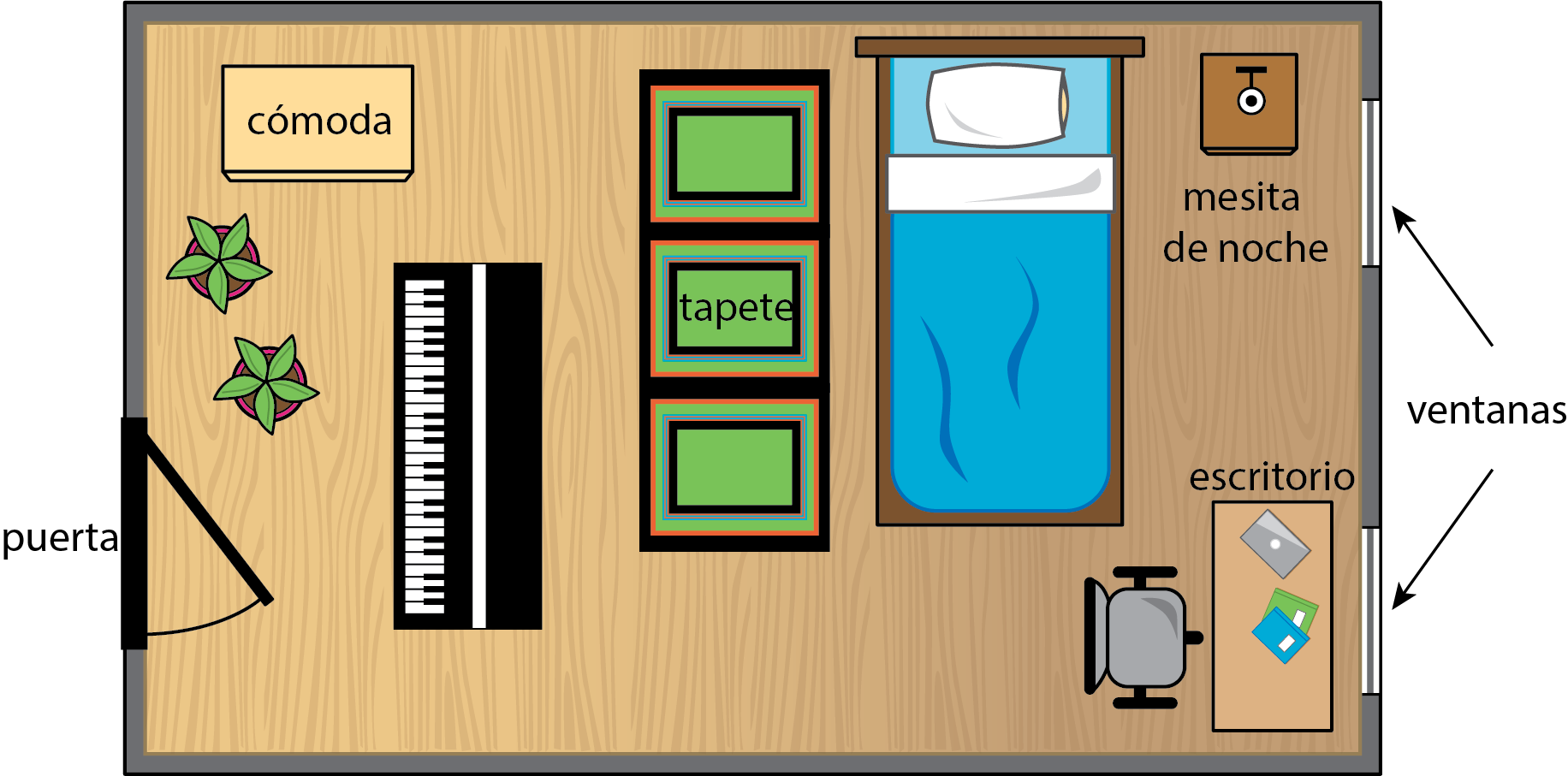 La imagen muestra el diseño de un plano de una habitación. Discute con tus compañeros:¿Qué cosa les gusta del diseño?¿Qué cosa cambiarían y por qué?2 Cama y escritorio nuevosStudent Task StatementEste es un diagrama de la nueva habitación de Tyler, su escritorio y su cama.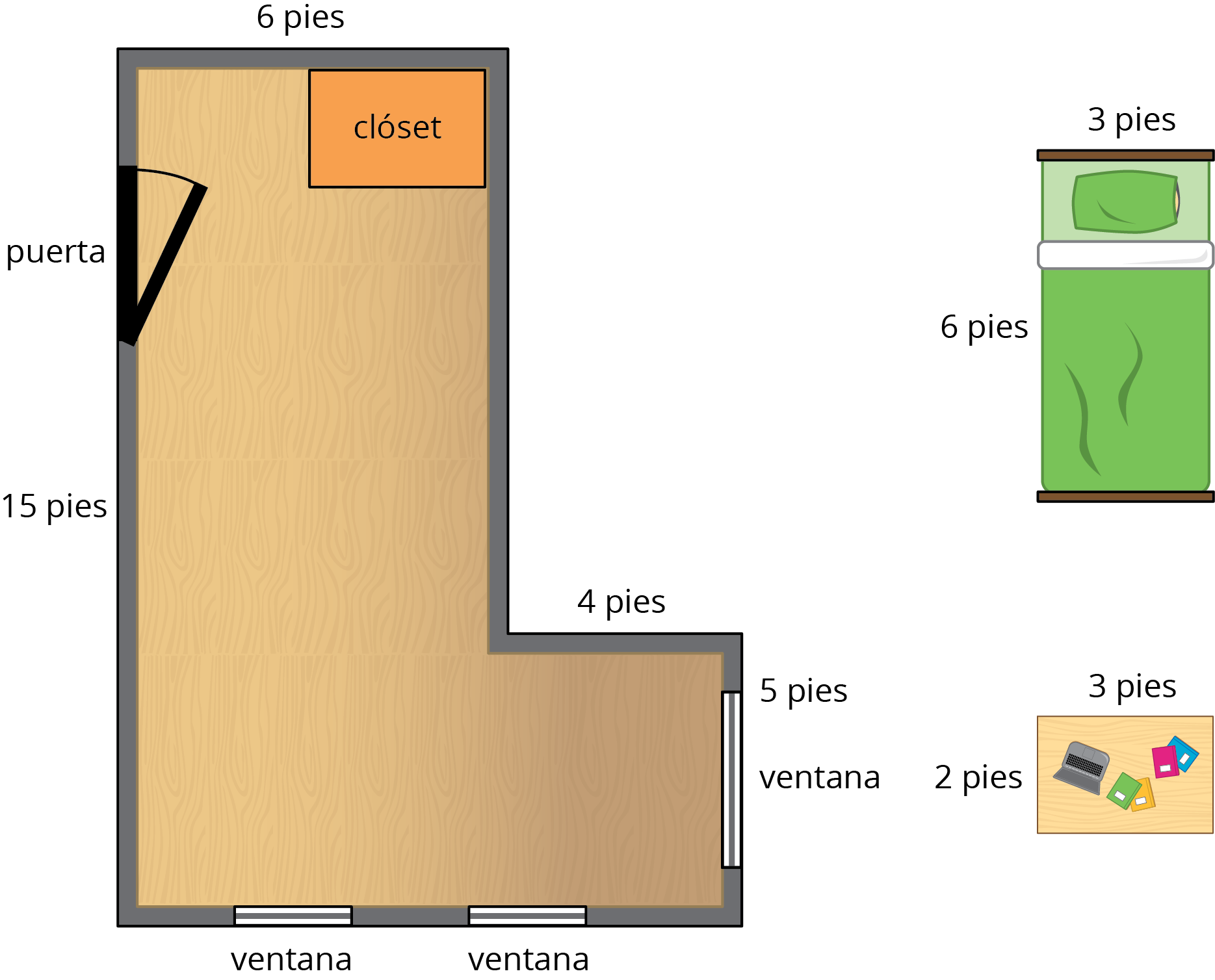 ¿Cómo debería acomodar Tyler su cama y escritorio en su nueva habitación?¿Qué área de la habitación no está cubierta por muebles?Hagan un póster para mostrar cómo pensaron. Organícenlo para que los demás puedan entenderlo.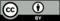 © CC BY 2021 Illustrative Mathematics®